PONEDJELJAK 7.12.2020.MATEMATIKA-AK,KHSTOTICE DO 1000-NAUČI IH NAPAMET PO REDU: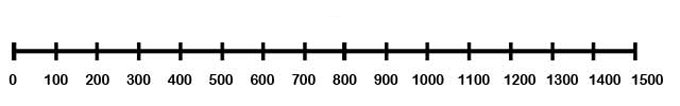 100- STO200- DVJESTO300- TRISTO400- ČETRISTO500- PETSTO600- ŠESTO700 - SEDAMSTO800 - OSAMSTO900- DEVETSTO1000 – TISUĆUNAPIŠI STOTICE PO REDU:100,_______________________________________________________________________________NAPIŠI DESETICE DO 200 PO REDU:10,20,30,40,…_____________________________________________________________________________________________________________________________________________________